LICEO STATALE "G. MARCONI"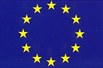 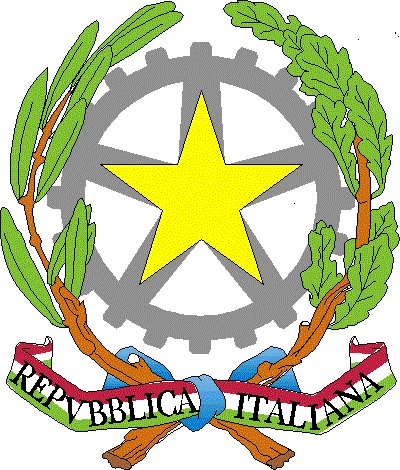 Licei: Scienze Umane – Scienze Umane  economico-sociale  –LinguisticoPESCARACodice identificativo: PEPM020004Codice Fiscale n.80007470687 - Via Avezzano n° 3 - Tel.085/60856-62350-Fax.4518805E-MAIL: pepm020004@istruzione.it   - PEC: pepm020004@pec.istruzione.it - Sito WEB: www.liceomarconipescara.edu.it Circ. n°  7 a.s. 2021-2022						            Pescara, 9/09/2021								ALLE STUDENTESSE- AGLI STUDENTI									ALLE FAMIGLIEAL PERSONALE DOCENTEOGGETTO: Assegnazione classi alle sedi e loro ubicazione A seguito di comunicazioni da parte dell’Ente Provincia, si informano le SS LL che, a partire da lunedì 13 settembre 2021, le classi saranno dislocate nel seguente modo ed effettueranno i seguenti orari:SEDE IPSIAS DI MARZIO-MICHETTI, Via Arapietra n° 112Le classi delle sezioni A, B, C del Liceo Scienze Umane opz. Economico Sociale seguiranno l’orario 8:00-13:00.SEDE ISTITUTO TECNICO ATERNO MANTHONÉ, Via Tiburtina Valeria n° 202 Le classi delle sezioni E, F, G del Liceo Linguistico seguiranno l’orario 8:00-13:00.SEDE: ISTITUTO ALBERGHIERO F. DE CECCO , Via Tirino n° 67 Le classi delle sezioni B, C, D del Liceo delle Scienze Umane seguiranno l’orario 9:15-14:15.SEDE EX ACCADEMIA MUSICALE PESCARESE, Via dei Peligni, n° 152Le classi del Liceo Linguistico  1CLL, 2CLL, 4CLL, 4DLL, 1DLL, seguiranno l’orario 8:00-13:00;Le classi del Liceo Linguistico 3CLL, 3DLL, 5CLL e 5DLL  seguiranno l’orario 14:00-19:00 (soltanto per la prima settimana di lezione).SEDE: PALAZZO EX FATER , Via A. Volta n° 10 Per permettere all’Ente Provincia di ultimare i lavori (al massimo 30 gg.) le classi saranno provvisoriamente ubicate nel seguente modo:Le sezioni A e B del Liceo Linguistico presso la sede IPSIAS Di Marzio-Michetti, Via Arapietra n°  e seguiranno l’orario 14:00-19:00Le sezioni A ed E del Liceo delle Scienze Umane presso la sede dell’Istituto Tecnico Aterno- Manthoné, Via Tiburtina Valeria e seguiranno l’orario 14:00-19:00LA DIRIGENTE SCOLASTICA								 dott.ssa Giovanna FERRANTE							     Firma digitale sostituita a mezzo stampa							                ai sensi art. 3 del D.L. 39/93